CALCIO A CINQUESOMMARIOSOMMARIO	1COMUNICAZIONI DELLA F.I.G.C.	1COMUNICAZIONI DELLA L.N.D.	1COMUNICAZIONI DELLA DIVISIONE CALCIO A CINQUE	1COMUNICAZIONI DEL COMITATO REGIONALE MARCHE	1COMUNICAZIONI DELLA F.I.G.C.COMUNICAZIONI DELLA L.N.D.COMUNICAZIONI DELLA DIVISIONE CALCIO A CINQUECOMUNICAZIONI DEL COMITATO REGIONALE MARCHEPer tutte le comunicazioni con la Segreteria del Calcio a Cinque - richieste di variazione gara comprese - è attiva la casella e-mail c5marche@lnd.it; si raccomandano le Società di utilizzare la casella e-mail comunicata all'atto dell'iscrizione per ogni tipo di comunicazione verso il Comitato Regionale Marche. RIUNIONE ONLINE CON LE SOCIETA’ SEMIFINALISTE E FINALISTE CAMPIONATI REGIONALI UNDER 21, UNDER 19, UNDER 17, UNDER 15Il Comitato Regionale Marche ha indetto per LUNEDI’ 24 APRILE alle ore 18:55 una riunione con le Società qualificate alla Finale del Campionato Under 21 e alle Semifinali dei Campionati Under 19, Under 17 e Under 15 avente il seguenteOrdine del GiornoOrganizzazione fase finale.La riunione sarà effettuata attraverso la piattaforma CISCO WEBEX.Il link per partecipare alla riunione sarà comunicato alle Società interessate mediante e-mail da parte del CED della Lega Nazionale Dilettanti in data 24/04/2023.Si invitano pertanto le società a scaricare sui propri dispositivi detta piattaforma.IBAN COMITATO REGIONALE MARCHESi comunica che dal 17 febbraio 2023 l’IBAN del Comitato Regionale Marche sarà il seguente.IT 81 E 01005 02600 0000 0000 8868CORSO ALLENATORE CALCIO A CINQUECU N. 322 DEL 20/03/2023 DEL SETTORE TECNICO F.I.G.C.Bando di ammissione al Corso per l’abilitazione ad allenatore UEFA Futsal B che avrà luogo ad Ancona dall’08/05/2023 al 24/06/2023.Si allega il bando di ammissione al Corso per Allenatore UEFA Futsal B di cui sopra.NOTIZIE SU ATTIVITA’ AGONISTICAUNDER 21 CALCIO A 5 REGIONALESEMIFINALIQuarti di Finale (gara unica 15/04/2023)- 3^ classificata	- 	6^ classificata		= 1DAMIANI E GATTI ASCOLI – CSI STELLA A.S.D.	7-4- 4^ classificata 	- 	5^ classificata		= 2ACLI VILLA MUSONE – CITTA’ DI OSTRA		2-5Semifinali (gara unica 22/04/2023)Le prime 2 squadre classificate nel girone della regular season e le 2 squadre qualificate dai Quarti di Finale disputeranno le Semifinali in gara unica come segue in casa della squadra meglio classificata:- 1^ classificata	- 	vincente 2	REAL FABRIANO – CITTA’ DI OSTRA				Sabato 22/04/2023, ore 18:30- 2^ classificata 	- 	vincente 1AUDAX 1970 S.ANGELO – DAMIANI E GATTI ASCOLI		Sabato 22/04/2023, ore 18:00Al termine dei tempi regolamentari, in caso di parità, si disputeranno due tempi supplementari di 5 minuti ciascuno.Se anche al termine dei tempi supplementari si verificasse la situazione di parità si qualificherà al turno successivo la squadra di casa.Finale (gara unica 29/04/2023)Le 2 squadre vincenti le Semifinali accederanno alla Finale che sarà disputata in casa della meglio classificata.Al termine dei tempi regolamentari, in caso di parità, si disputeranno due tempi supplementari di 5 minuti ciascuno. Se anche al termine dei tempi supplementari si verificasse la situazione di parità si procederà all’effettuazione dei tiri di rigore.RISULTATIRISULTATI UFFICIALI GARE DEL 15/04/2023Si trascrivono qui di seguito i risultati ufficiali delle gare disputateGIUDICE SPORTIVOIl Giudice Sportivo Avv. Agnese Lazzaretti, con l'assistenza del segretario Angelo Castellana, nella seduta del 17/04/2023, ha adottato le decisioni che di seguito integralmente si riportano:GARE DEL 15/ 4/2023 PROVVEDIMENTI DISCIPLINARI In base alle risultanze degli atti ufficiali sono state deliberate le seguenti sanzioni disciplinari. CALCIATORI NON ESPULSI AMMONIZIONE CON DIFFIDA (IV INFR) AMMONIZIONE (II INFR) GARE DEL 16/ 4/2023 PROVVEDIMENTI DISCIPLINARI In base alle risultanze degli atti ufficiali sono state deliberate le seguenti sanzioni disciplinari. CALCIATORI NON ESPULSI AMMONIZIONE (I INFR) F.to IL SEGRETARIO                                   F.to IL GIUDICE SPORTIVO                         Angelo Castellana        	                                Agnese LazzarettiPROGRAMMA GAREGIRONE SF - 1 GiornataUNDER 17 CALCIO A 5 REGIONALEFASE FINALEQuarti di Finale (gara unica 22/04/2023)Le 6 squadre del girone “Gold” e le prime 2 del girone “Silver” disputeranno i Quarti di Finale in gara unica come segue:- 1^ classificata girone Gold			 - 	1^ classificata girone Silver “B”	= AAMICI DEL CENTROSOCIO SP. – SPES VALDASO 1993	Sabato 22/04/2023, ore 16:00- 2^ classificata girone Gold			 - 	1^ classificata girone Silver “A”	= BITALSERVICE C5 – AUDAX 1970 S.ANGELO			Sabato 22/04/2023, ore 15:30- 3^ classificata girone Gold			 - 	6^ classificata girone Gold		= CC.U.S. ANCONA – CERRETO D’ESI C5 A.S.D.			Sabato 22/04/2023, ore 18:00- 4^ classificata girone Gold			 - 	5^ classificata girone Gold		= DBORGOROSSO TOLENTINO – ACLI MANTOVANI CALCIO A 5	Sabato 22/04/2023, ore 18:30Al termine dei tempi regolamentari, in caso di parità, si disputeranno due tempi supplementari di 5 minuti ciascuno.Se anche al termine dei tempi supplementari si verificasse la situazione di parità si qualificherà al turno successivo la squadra di casa.Fase Finale (29/04/2023 – 01/05/2023)Le 4 squadre qualificate disputeranno la Fase Finale in gara unica in sede da stabilire; nell’assegnazione della “Final Four” avrà la precedenza la squadra meglio classificata al termine della seconda fase.Gli abbinamenti saranno composti secondo il seguente criterio:- vincente A 		- 	vincente D				- vincente B		-	vincente CSemifinaliAl termine dei tempi regolamentari, in caso di parità, si disputeranno due tempi supplementari di 5 minuti ciascuno.Se anche al termine dei tempi supplementari si verificasse la situazione di parità si qualificherà al turno successivo la squadra miglior classificata al termine della seconda fase.FinaleAl termine dei tempi regolamentari, in caso di parità, si disputeranno due tempi supplementari di 5 minuti ciascuno. Se anche al termine dei tempi supplementari si verificasse la situazione di parità si procederà all’effettuazione dei tiri di rigore secondo le modalità previste dalle vigenti norme federali.RISULTATIRISULTATI UFFICIALI GARE DEL 15/04/2023Si trascrivono qui di seguito i risultati ufficiali delle gare disputateCLASSIFICAGIRONE GGIRONE SAGIRONE SBGIUDICE SPORTIVOIl Giudice Sportivo Avv. Agnese Lazzaretti, con l'assistenza del segretario Angelo Castellana, nella seduta del 17/04/2023, ha adottato le decisioni che di seguito integralmente si riportano:GARE DEL 15/ 4/2023 DECISIONI DEL GIUDICE SPORTIVO gara del 15/ 4/2023 JESI CALCIO A 5 - AUDAX 1970 S.ANGELO 
Il Giudice Sportivo dopo aver esaminato gli atti relativi alla gara Asd Jesi Calcio 5- Audax S. Angelo 1970 del 15/04/2023, nei quali era presente un provvedimento disciplinare di ammonizione nei confronti del giocatore n. 2 Sig. Yapi Natanael Franck Arnold (n. il 24.08.2007) della società Jesi Calcio e, avendo riscontrato, da un controllo del sistema informatico nonché dalle successive verifiche presso l'Ufficio tesseramenti del Comitato Regionale, che il suddetto giocatore veniva impiegato dalla predetta Società sportiva in posizione irregolare, in quanto unicamente tesserato per l'attività di calcio a 11 e non anche per quella del calcio a 5 come attualmente imposto (comunicato Ufficiale Figc n. 212 /A del 22 marzo 2022), DELIBERA- di assegnare gara persa alla Società Jesi Calcio omologando il seguente risultato: Jesi Calcio 0- Audax S. Angelo 6 - di inibire fino al 01/05/2023 il dirigente accompagnatore Sig. Diotallevi Filippo. PROVVEDIMENTI DISCIPLINARI In base alle risultanze degli atti ufficiali sono state deliberate le seguenti sanzioni disciplinari. SOCIETA' PERDITA DELLA GARA: JESI CALCIO A 5 
V. Delibera. AMMENDA Euro 50,00 JESI CALCIO A 5 
Per mancanza di acqua calda nello spogliatoio arbitrale. DIRIGENTI INIBIZIONE A SVOLGERE OGNI ATTIVITA' FINO AL 1/ 5/2023 V. Delibera. CALCIATORI NON ESPULSI AMMONIZIONE (III INFR) AMMONIZIONE (II INFR) AMMONIZIONE (I INFR) GARE DEL 16/ 4/2023 PROVVEDIMENTI DISCIPLINARI In base alle risultanze degli atti ufficiali sono state deliberate le seguenti sanzioni disciplinari. CALCIATORI NON ESPULSI AMMONIZIONE (II INFR) AMMONIZIONE (I INFR) F.to IL SEGRETARIO                                   F.to IL GIUDICE SPORTIVO                         Angelo Castellana        	                                Agnese LazzarettiPROGRAMMA GAREGIRONE QF - 1 GiornataUNDER 15 CALCIO A 5 REGIONALEFASE FINALEQuarti di Finale (gara unica 22/04/2023)Le 6 squadre del girone “Gold” e le prime 2 del girone “Silver” disputeranno i Quarti di Finale in gara unica come segue:- 1^ classificata girone Gold			 - 	1^ classificata girone Silver “B”	= AAMICI DEL CENTROSOCIO SP. – NUOVA JUVENTINA FFC	Domenica 23/04/2023, ore 11:00- 2^ classificata girone Gold			 - 	1^ classificata girone Silver “A”	= BITALSERVICE C5 – AUDAX 1970 S.ANGELO			Domenica 23/04/2023, ore 11:00- 3^ classificata girone Gold			 - 	6^ classificata girone Gold		= CACLI MANTOVANI CALCIO A 5 – DAMIANI E GATTI ASCOLI	Sabato 22/04/2023, ore 15:30- 4^ classificata girone Gold			 - 	5^ classificata girone Gold		= DC.U.S. MACERATA CALCIO A5 – FIGHT BULLS CORRIDONIA	Domenica 23/04/2023, ore 15:00Al termine dei tempi regolamentari, in caso di parità, si disputeranno due tempi supplementari di 5 minuti ciascuno.Se anche al termine dei tempi supplementari si verificasse la situazione di parità si qualificherà al turno successivo la squadra di casa.Fase Finale (29/04/2023 – 01/05/2023)Le 4 squadre qualificate disputeranno la Fase Finale in gara unica in sede da stabilire; nell’assegnazione della “Final Four” avrà la precedenza la squadra meglio classificata al termine della seconda fase.Gli abbinamenti saranno composti secondo il seguente criterio:- vincente A 		- 	vincente D				- vincente B		-	vincente CSemifinaliAl termine dei tempi regolamentari, in caso di parità, si disputeranno due tempi supplementari di 5 minuti ciascuno.Se anche al termine dei tempi supplementari si verificasse la situazione di parità si qualificherà al turno successivo la squadra miglior classificata al termine della seconda fase.FinaleAl termine dei tempi regolamentari, in caso di parità, si disputeranno due tempi supplementari di 5 minuti ciascuno. Se anche al termine dei tempi supplementari si verificasse la situazione di parità si procederà all’effettuazione dei tiri di rigore secondo le modalità previste dalle vigenti norme federali.RISULTATIRISULTATI UFFICIALI GARE DEL 16/04/2023Si trascrivono qui di seguito i risultati ufficiali delle gare disputateGIUDICE SPORTIVOIl Giudice Sportivo Avv. Agnese Lazzaretti, con l'assistenza del segretario Angelo Castellana, nella seduta del 17/04/2023, ha adottato le decisioni che di seguito integralmente si riportano:GARE DEL 15/ 4/2023 PROVVEDIMENTI DISCIPLINARI In base alle risultanze degli atti ufficiali sono state deliberate le seguenti sanzioni disciplinari. CALCIATORI NON ESPULSI AMMONIZIONE (I INFR) GARE DEL 16/ 4/2023 PROVVEDIMENTI DISCIPLINARI In base alle risultanze degli atti ufficiali sono state deliberate le seguenti sanzioni disciplinari. SOCIETA' AMMENDA Euro 50,00 AUDAX 1970 S.ANGELO 
Per mancanza di acqua calda negli spogliatoi. DIRIGENTI AMMONIZIONE (I INFR) CALCIATORI NON ESPULSI SQUALIFICA PER UNA GARA EFFETTIVA PER RECIDIVITA' IN AMMONIZIONE (V INFR) AMMONIZIONE (II INFR) AMMONIZIONE (I INFR) F.to IL SEGRETARIO                                   F.to IL GIUDICE SPORTIVO                         Angelo Castellana        	                                Agnese LazzarettiCLASSIFICAGIRONE GGIRONE SAGIRONE SBPROGRAMMA GAREGIRONE QF - 1 Giornata*     *     *Il versamento delle somme relative alle ammende comminate con il presente Comunicato Ufficiale deve essere effettuato entro il 02 maggio 2023 a favore di questo Comitato Regionale mediante bonifico bancario da versare alle seguenti coordinate: BNL – ANCONABeneficiario: 	Comitato Regionale Marche F.I.G.C. – L.N.D.IBAN: 		IT 81 E 01005 02600 0000 0000 8868Eventuali reclami con richieste di copia dei documenti ufficiali avverso le decisioni assunte con il presente Comunicato dovranno essere presentati, ai sensi dell’art. 76 C.G.S., alla:F.I.G.C. – Corte Sportiva di Appello TerritorialeVia Schiavoni, snc – 60131 ANCONA (AN)PEC: marche@pec.figcmarche.itIl pagamento del contributo di reclamo dovrà essere effettuato: - Tramite Addebito su Conto Campionato - Tramite Assegno Circolare Non Trasferibile intestato al Comitato Regionale Marche F.I.G.C. – L.N.D. - Tramite Bonifico Bancario IBAN FIGC: I IT 81 E 01005 02600 0000 0000 8868*     *     *ORARIO UFFICIL’orario di apertura degli uffici del Comitato Regionale Marche è il seguente:E’ comunque attivo durante i suddetti orari, salvo assenza degli addetti, anche il servizio telefonico ai seguenti numeri:Ufficio Segreteria		071/28560404Ufficio Amministrazione	071/28560322 Ufficio Tesseramento 	071/28560408 Ufficio Emissione Tessere	071/28560401Pubblicato in Ancona ed affisso all’albo del Comitato Regionale Marche il 17/04/2023.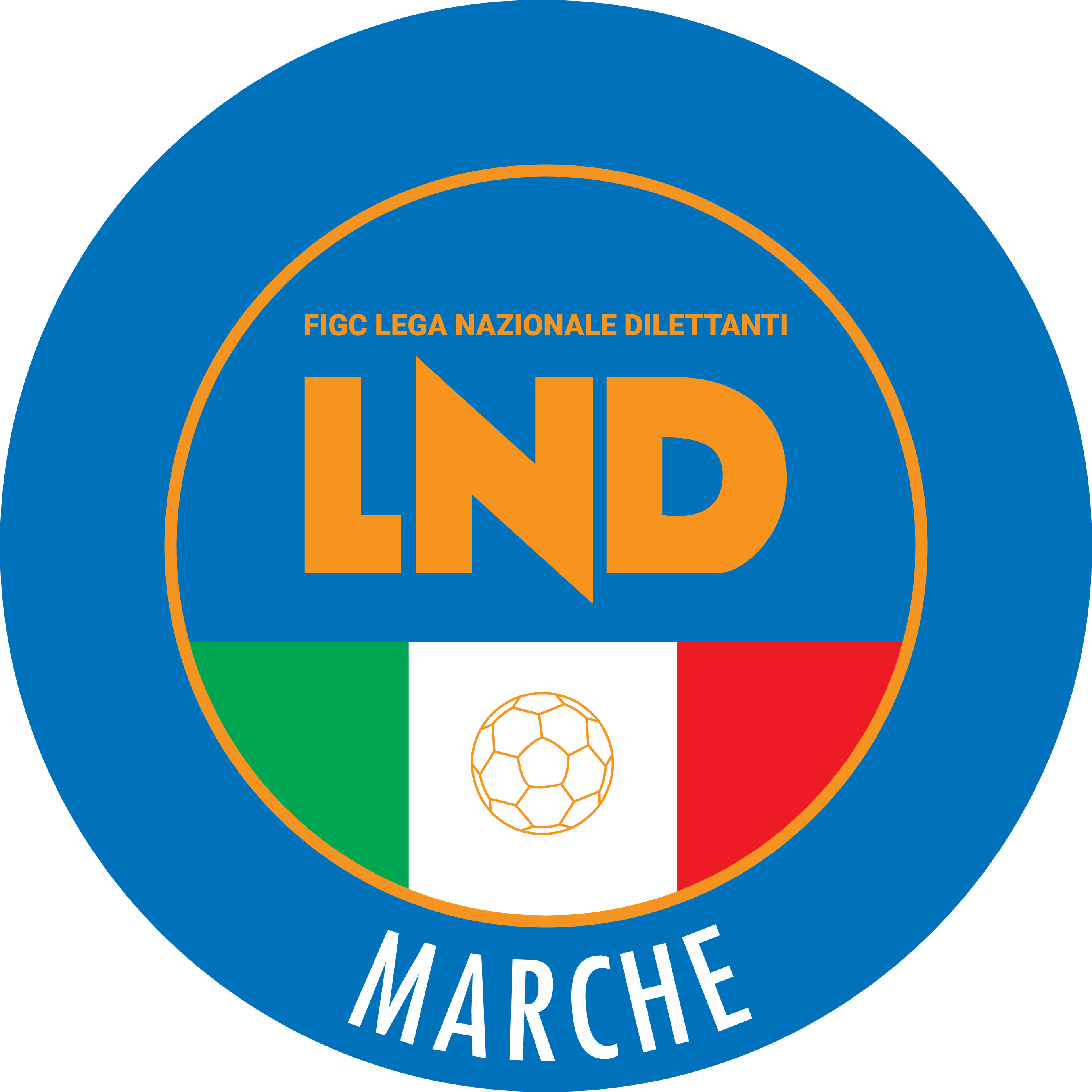 Federazione Italiana Giuoco CalcioLega Nazionale DilettantiCOMITATO REGIONALE MARCHEVia Schiavoni, snc - 60131 ANCONACENTRALINO: 071 285601 - FAX: 071 28560403sito internet: marche.lnd.ite-mail: c5marche@lnd.itpec: c5marche@pec.figcmarche.itTelegram: https://t.me/lndmarchec5Stagione Sportiva 2022/2023Comunicato Ufficiale N° 114 del 17/04/2023Stagione Sportiva 2022/2023Comunicato Ufficiale N° 114 del 17/04/2023CORSO MICHAEL(CITTA DI OSTRA) MOROTTI LEONARDO(ACLI VILLA MUSONE) CIMARELLI EDOARDO(CITTA DI OSTRA) CAPRIOTTI FABIO(CSI STELLA A.S.D.) DI LORENZO ANDREA(DAMIANI E GATTI ASCOLI) Squadra 1Squadra 2A/RData/OraImpiantoLocalita' ImpiantoIndirizzo ImpiantoAUDAX 1970 S.ANGELODAMIANI E GATTI ASCOLIA22/04/2023 18:005133 PALESTRA IST.BETTINO PADOVANOSENIGALLIAVIA ANTONIO ROSMINI 22/BREAL FABRIANOCITTA DI OSTRAA22/04/2023 18:305066 PALESTRA "FERMI"FABRIANOVIA B.BUOZZISquadraPTGVNPGFGSDRPEA.S.D. AMICI DEL CENTROSOCIO SP.1976104911380SSDARL ITALSERVICE C51775203912270C.U.S. ANCONA157502282530A.S.D. BORGOROSSO TOLENTINO973042742-150A.S.D. ACLI MANTOVANI CALCIO A 5872232331-80A.P.D. CERRETO D ESI C5 A.S.D.772141830-120A.S.D. REAL EAGLES VIRTUS PAGLIA672052627-10A.S.D. C.U.S. MACERATA CALCIO A5070071244-320SquadraPTGVNPGFGSDRPEG.S. AUDAX 1970 S.ANGELO1665103912270A.S.D. CALCIO A 5 CORINALDO146420449350A.S.D. CSI GAUDIO96303413290A.S. ETA BETA FOOTBALL96303231850A.S. BULDOG T.N.T. LUCREZIA762132133-120A.S.D. FFJ CALCIO A 5662042555-300A.S.D. JESI CALCIO A 506006741-340SquadraPTGVNPGFGSDRPEPOL.D. SPES VALDASO 19931976105016340S.S.D. FIGHT BULLS CORRIDONIA1876015023270A.S.D. REAL FABRIANO1374124119220A.S.D. LABELSYSTEM POTENZAPICENA1273314327160A.S.D. MONTELUPONE CALCIO A 5872233039-90A.S.D. DAMIANI E GATTI ASCOLI772142944-150A.S.D. OSIMO FIVE371061848-300POL.D. VIRTUS FORTITUDO 1950 SSD070071762-450DIOTALLEVI FILIPPO(JESI CALCIO A 5) GUZMAN BARTOLACCI ALEJANDRO(AUDAX 1970 S.ANGELO) TRUJILLO HUAMAN JIMMY(C.U.S. ANCONA) FERRACUTI GIOVANNI(MONTELUPONE CALCIO A 5) MARINELLI THOMAS(AMICI DEL CENTROSOCIO SP.) RAMOSCELLI JACOPO(AMICI DEL CENTROSOCIO SP.) SERRANI ALESSANDRO(OSIMO FIVE) LUCARELLI MATTIA(BULDOG T.N.T. LUCREZIA) MASCIALE FEDERICO(BULDOG T.N.T. LUCREZIA) LETIZI RENJEET(BULDOG T.N.T. LUCREZIA) Squadra 1Squadra 2A/RData/OraImpiantoLocalita' ImpiantoIndirizzo ImpiantoAMICI DEL CENTROSOCIO SP.SPES VALDASO 1993A22/04/2023 16:005429 PAL.COM. S.MICHELE AL FIUMEMONDAVIOVIA LORETOBORGOROSSO TOLENTINOACLI MANTOVANI CALCIO A 5A22/04/2023 18:305299 CENTRO SP. POL. "R.GATTARI"TOLENTINOVIA TAGLIAMENTOC.U.S. ANCONACERRETO D ESI C5 A.S.D.A22/04/2023 18:005030 PALLONE GEODETICO CUS ANCONAANCONAVIA GROTTE DI POSATORA 19/AITALSERVICE C5AUDAX 1970 S.ANGELOA22/04/2023 15:305464 PALAFIERA CAMPANARAPESAROVIA DELLE ESPOSIZIONI, 33SERAFINI ANDREA(ITALSERVICE C5 sq.B) SALERNO ERCOLINO VALENT(CANTINE RIUNITE CSI) MARTINI MATTEO(ACLI MANTOVANI CALCIO A 5) SERRANI FEDERICO(ACLI MANTOVANI CALCIO A 5) SBRICCOLI MARIO(CANTINE RIUNITE CSI) DI DIANA RAFFAELE(ITALSERVICE C5) SquadraPTGVNPGFGSDRPEA.S.D. AMICI DEL CENTROSOCIO SP.1866004310330SSDARL ITALSERVICE C51264023115160A.S.D. ACLI MANTOVANI CALCIO A 51264023220120A.S.D. C.U.S. MACERATA CALCIO A5106312231490S.S.D. FIGHT BULLS CORRIDONIA662041823-50A.S.D. DAMIANI E GATTI ASCOLI361051252-400A.S.D. CANTINE RIUNITE CSI160151136-250SquadraPTGVNPGFGSDRPEG.S. AUDAX 1970 S.ANGELO86220141040A.S.D. CALCIO A 5 CORINALDO7621117890ASD.P. ALMA JUVENTUS FANO76211181440A.S. BULDOG T.N.T. LUCREZIA461121120-90U.S. TAVERNELLE16013816-80sq.B AMICI DEL CENTROSOCIOsq.B060000000sq.B ITALSERVICE C5 sq.B060000000SquadraPTGVNPGFGSDRPEA.S.D. NUOVA JUVENTINA FFC1876004613330A.S.D. MONTELUPONE CALCIO A 51274023419150C.U.S. ANCONA127402176110A.S.D. CSI GAUDIO973032031-110A.P.D. A.V.I.S. RIPATRANSONE662041922-30POL.D. VIRTUS FORTITUDO 1950 SSD672042128-70A.S.D. FOOTBALLCLUBREAL MONTALTO070061250-380A.S.D. SANGIORGIO060000000Squadra 1Squadra 2A/RData/OraImpiantoLocalita' ImpiantoIndirizzo ImpiantoACLI MANTOVANI CALCIO A 5DAMIANI E GATTI ASCOLIA22/04/2023 15:305121 "PALAMASSIMO GALEAZZI"ANCONAVIA MADRE TERESA DI CALCUTTAAMICI DEL CENTROSOCIO SP.NUOVA JUVENTINA FFCA23/04/2023 11:005429 PAL.COM. S.MICHELE AL FIUMEMONDAVIOVIA LORETOC.U.S. MACERATA CALCIO A5FIGHT BULLS CORRIDONIAA23/04/2023 15:005292 PALESTRA SCUOLA"F.LLI CERVI"MACERATAVIA FRATELLI CERVIITALSERVICE C5AUDAX 1970 S.ANGELOA23/04/2023 11:005464 PALAFIERA CAMPANARAPESAROVIA DELLE ESPOSIZIONI, 33GIORNOMATTINOPOMERIGGIOLunedìchiuso15.00 – 17.00Martedì10.00 – 12.00chiusoMercoledìchiusochiusoGiovedì10,00 – 12.00 chiusoVenerdìchiusochiusoIl Responsabile Regionale Calcio a Cinque(Marco Capretti)Il Presidente(Ivo Panichi)